Палы травы.Пожар — это не стихия, а, чаще всего, следствие беспечности людей. По статистике с наступлением весенне-летнего периода увеличивается количество пожаров в лесных массивах и садоводческих товариществах. Самые распространенные причины этих пожаров - палы сухой растительности и сжигание мусора. Прошлогодняя трава быстро высыхает на сильном весеннем солнце и легко загорается от любой брошенной спички или сигареты. Иногда сухую траву поджигают специально, считая, что поступают правильно.Миф №1. Выжигание прогревает почву:Почва от беглого травяного пожара прогревается совсем незначительно, но при этом находящиеся на поверхности почки и семена трав уничтожаются, так что итоговый эффект от такого «прогревания» оказывается нулевым, а иной раз и отрицательным.Миф № 2. Выжигание обогащает почву золой:Пожар не добавляет ничего нового: минеральные питательные вещества, содержащиеся в золе, все равно попали бы в почву при разложении сухой травы (летом, в тепле, она разлагается быстро). Лишь в сухих степях, где сухая трава может сохраняться много лет, пожар способен незначительно обогатить почву доступными для растений минеральными питательными веществами - но исключительно за счет будущего, поскольку травяной пожар лишь изменяет доступность этих элементов, но не их количество в экосистеме.Миф №3. Трава быстрее и лучше растет: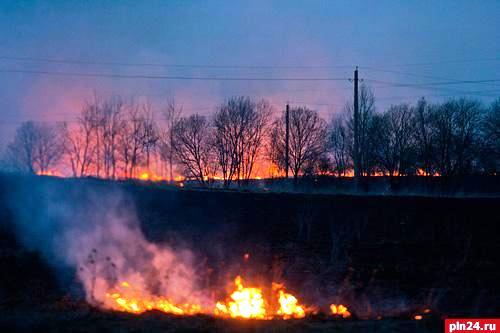 Эффект более быстрого роста травы в результате выжигания является кажущимся: сухая трава просто скрывает поначалу молодые зеленые побеги, и невыжженные участки кажутся серыми - в то время как на почерневших выжженных участках зеленая трава хорошо заметна.Основные аргументы против выжигания сухой травы:1. Вред, наносимый травяными палами природе.Травяные палы уничтожают молодую древесную поросль, служат одним из главных источников пожаров в лесах. Гибнут молодые лесопосадки, создаваемые для защиты полей от иссушения, берегов от эрозии, дорог от снежных и пыльных заносов и т.д. Ежегодно повторяющиеся палы приводят к значительному обеднению природных экосистем, сокращению биологического разнообразия. При сильном травяном пожаре гибнут многие животные.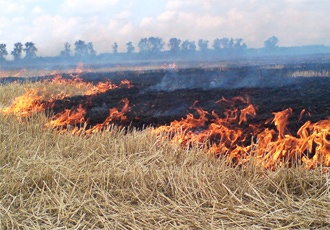 Особенно опасны весенние палы в местах обитания редких и находящихся под угрозой исчезновения видов птиц, гнездящихся на земле или на низких кустарниках. Многие виды растений также с трудом переживают травяные пожары – особенно те, чьи почки находятся на самой поверхности почвы или чьи семена наиболее чувствительны к нагреванию.Травяные палы являются источниками выбросов в атмосферу углекислого газа. Пожары, в том числе и травяные, усугубляют так называемый "парниковый эффект", приводящий к неблагоприятным изменениям и более резким колебаниям климата нашей планеты.2. Вред, наносимый травяными палами здоровью и жизни человека.Палы могут служить причиной гибели людей. Дым от травяных палов очень вреден для здоровья, и опасен для жизни людей, страдающих заболеваниями органов дыхания. По данным Всемирной организации здравоохранения, воздействие дыма от таких пожаров (главным образом твердых частиц с диаметром до 2,5 мкм, легко рассеивающихся в атмосфере) вызывает целый спектр заболеваний, в том числе органов дыхания, сердечно-сосудистой системы, а также рост детской смертности.3. Вред, наносимый травяными палами хозяйству.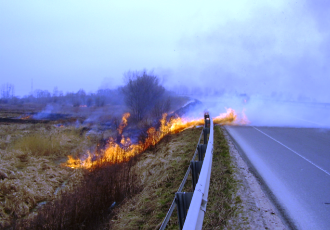 Пожары приводят к заметному снижению плодородия почвы. При пожарах теряются азотные соединения (основная часть связанного азота высвобождается в атмосферу), и мертвое органическое вещество почвы, образующееся из отмирающих частей растений. Органическое вещество обеспечивает пористость и рыхлость почвы, ее влагоемкость.Также, органическое вещество во многом определяет способность почвы противостоять водной и ветровой эрозии – скрепленные мертвой органикой частицы песка и глины труднее смываются водой или сдуваются ветром, а значит, плодородный слой почвы лучше сохраняется с течением времени.Травяные палы быстро распространяются, особенно в ветреные дни. Только вот огонь распространяется мгновенно, его очень сложно удержать и остановить. Нередко от травяных пожаров сгорают дома или даже целые дачные поселки и деревни. Травяные палы вызывают очень сильное задымление и так же опасны для здоровья людей, как и лесные пожары. Шлейф дыма может распространяться на многие километры. Теплая сухая погода становится для граждан знаком для начала наведения порядка на приусадебных участках. Сжигают мусор не только дачники и владельцы личных  земельных участков -  такая практика используется и на придорожных территориях – вдоль полей, лугов, обочин дорог тянутся едкие струйки дыма. Прежде чем поднести горящую спичку к траве, знайте, согласно статье 15.57 Кодекса Республики Беларусь об административных нарушениях, за  выжигание сухой растительности, трав на корню, а также стерни и пожнивных остатков на полях либо непринятие мер по ликвидации палов, виновные лица привлекаются к административной ответственности в виде штрафа в размере от десяти до сорока базовых величин. Также разведение костров в запрещённых местах влечёт предупреждение или наложение штрафа в размере до двенадцати базовых  величин. Для безопасного разведения костров и сжигания мусора МЧС рекомендует следующие условия: безветренная погода; емкость с водой объемом не менее 10 литров; очищенную от верхнего слоя почвы площадка (шириной не менее .), расстояние от которой должно быть не менее 10 метров до строений; 25 метров до  лесного массива и 30 метров до скирд сена и соломы.  Мангал или гриль безопасно устанавливать как минимум на расстоянии 4 метров от строений.	 После сжигания мусора, отходов на площадках и приготовления пищи, горящие материалы потушите до полного прекращения тления.Берегите себя, своих близких, жилье и природу! 